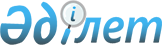 Об утверждении государственного образовательного заказа на подготовку специалистов с техническим и профессиональным образованием на 2010-2011 учебный годПостановление акимата Мангистауской области от 8 апреля 2010 года № 140. Зарегистрировано Департаментом юстиции Мангистауской области 7 мая 2010 года № 2068

      В соответствии с законами Республики Казахстан от 23 января 2001 года «О местном государственном управлении и самоуправлении в Республике Казахстан», от 27 июля 2007 года «Об образовании», акимат области ПОСТАНОВЛЯЕТ:



      1. Утвердить государственный образовательный заказ на подготовку специалистов с техническим и профессиональным образованием на 2010-2011 учебный год согласно приложению.



      2. Управлению экономики и бюджетного планирования Мангистауской области (Нургалиева Х.Х.) предусмотреть увеличение финансирования в соответствии с увеличением приема в учебных заведениях технического и профессионального образования в 2010-2011 учебном году.



      3. Управлению финансов Мангистауской области (Альбекова М.Б.) обеспечить финансирование Управления образования Мангистауской области – администратора программ в пределах плана финансирования, предусмотренного на подготовку кадров.



      4. Управлению образования Мангистауской области (Жумашев К. Б.) обеспечить размещение государственного образовательного заказа на подготовку специалистов с техническим и профессиональным образованием на 2010-2011 учебный год.



      5. Контроль за исполнением данного постановления возложить на заместителя акима области Караева Ж.А.



      6. Настоящее постановление вводится в действие по истечении десяти календарных дней после дня его первого официального опубликования.      Аким области                К. Кушербаев

Утверждено

постановлением акимата

Мангистауской области

от 08 апреля 2010 года № 140      Сноска. Приложение с изменениями, внесенными постановлением акимата Мангистауской области от 04.08.2010 № 281 (вводится в действие по истечении 10 календарных дней после дня его первого официального опубликования); от 04.11.2010 № 385 (вводится в действие по истечении 10 календарных дней после дня его первого официального опубликования). Государственный образовательный заказ на подготовку специалистов с техническим и профессиональным образованием на 2010-2011 учебный год
					© 2012. РГП на ПХВ «Институт законодательства и правовой информации Республики Казахстан» Министерства юстиции Республики Казахстан
				№Код и название профессий и специальностейКоличество учащихсяБазовое образованиеЯзык обученияСрок обученияСрок обучения1. ГККП «Жанаозенский профессиональный лицей»
0503000 Слесарное дело:

050301 2 Слесарь по ремонту электрооборудования259 классовказахский2 г. 10 мес.2 г. 10 мес.1013000 Механообработка, контрольно-измерительные приборы и автоматика в машиностроении:

101306 2 Слесарь по контрольно-измерительным приборам и автоматике259 классовказахский2 г. 10 мес.2 г. 10 мес.1114000 Сварочное дело (по видам):

111404 2 Электрогазосварщик259 классовказахский2 г. 10 мес.2 г. 10 мес.1201000 Техническое обслуживание, ремонт и эксплуатация автомобильного транспорта:

120107 2 Слесарь по ремонту автомобилей259 классовказахский2 г. 10 мес.2 г. 10 мес.1401000 Строительство и эксплуатация зданий и сооружений:

140104 2 Штукатур

140115 2 Монтажник по монтажу стальных и железобетонных конструкций25259 классов9 классовказахскийказахский2 г. 10 мес.2 г. 10 мес.2 г. 10 мес.2 г. 10 мес.1402000 Техническая эксплуатация дорожно-строительных машин (по видам):

140216 2 Машинист крана автомобильного259 классовказахский2 г. 10 мес.2 г. 10 мес.1405000 Монтаж и эксплуатация оборудования и систем газоснабжения:

140501 2 Слесарь по эксплуатации и ремонту газового оборудования259 классовказахский2 г. 10 мес.2 г. 10 мес.Итого:2002. ГККП «Каракиянский профессиональный лицей»
0508000 Организация питания:

050801 2 Повар259 классовказахский2 г. 10 мес.2 г. 10 мес.1201000 Техническое обслуживание, ремонт и эксплуатация автомобильного транспорта:

120107 2 Слесарь по ремонту автомобилей259 классовказахский2 г. 10 мес.2 г. 10 мес.1304000 Вычислительная техника и программное обеспечение (по видам):

130401 2 Оператор электронно-вычислительных машин259 классовказахский2 г. 10 мес.2 г. 10 мес.Итого:753. ГККП «Профессиональный лицей № 1»
0503000 Слесарное дело:

050301 2 Слесарь-электрик по ремонту электрооборудования259 классовказахский2 г. 10 мес.2 г. 10 мес.0508000 Организация питания:

050801 2 Повар259 классовказахский2 г. 10 мес.2 г. 10 мес.1013000 Механообработка, контрольно-измерительные приборы и автоматика в машиностроении:

101306 2 Слесарь по контрольно-измерительным приборам и автоматике259 классоврусский2 г. 10 мес.2 г. 10 мес.1211000 Швейное производство и моделирование одежды:

121106 2 Портной259 классовказахский2 г. 10 мес.2 г. 10 мес.1304000 Вычислительная техника и программное обеспечение (по видам):

130401 2 Оператор электронно-вычислительных машин25259 классов9 классовказахскийрусский2 г. 10 мес.2 г. 10 мес.2 г. 10 мес.2 г. 10 мес.1307000 Эксплуатация линейных сооружений электросвязи и проводного вещания:

130702 2 Электромонтер линейных сооружений электросвязи и проводного вещания25259 классов9 классовказахскийрусский2 г. 10 мес.2 г. 10 мес.2 г. 10 мес.2 г. 10 мес.Итого:2004. ГККП «Бейнеуский профессиональный лицей»
0819000 Технология переработки нефти и газа:

081901 2 Оператор технологических установок259 классовказахский2 г. 10 мес.2 г. 10 мес.1108000 Эксплуатация, ремонт и техническое обслуживание подвижного состава железных дорог (по видам):

110806 2 Помощник машиниста тепловоза259 классовказахский2 г. 10 мес.2 г. 10 мес.1201000 Техническое обслуживание, ремонт и эксплуатация автомобильного транспорта:

120104 2 Контролер технического состояния автотранспортных средств259 классовказахский2 г. 10 мес.2 г. 10 мес.1304000 Вычислительная техника и программное обеспечение (по видам):

130401 2 Оператор электронно-вычислительных машин259 классовказахский2 г. 10 мес.2 г. 10 мес.1114000 Сварочное дело (по видам):

111404 2 Электрогазосварщик 259 классовказахский2 г. 10 мес.2 г. 10 мес.Итого:1255. ГККП «Профессиональная школа № 018»
1109000 Токарное дело и металлообработка (по видам):

110901 2 Токарь6011 классоврусский10 мес.10 мес.1112000 Эксплуатация машин и оборудования промышленности:

111202 2 Слесарь механосборочных работ6011 классоврусский10 мес.10 мес.1115000 Электромеханическое оборудование в промышленности (по видам):

111504 2 Электромонтер по ремонту и обслуживанию электрооборудования6011 классоврусский1 г. 10 мес.1 г. 10 мес.1402000 Техническая эксплуатация дорожно-строительных машин (по видам):

140217 2 Машинист крана (крановщик)303011 классов11 классовказахскийрусский10 мес.10 мес.10 мес.10 мес.Итого:240Всего:8406. ГККП «Мангистауский энергетический колледж»
0816000 Химическая технология и производство (по видам):

081604 3 Техник-технолог25259 классов9 классовказахскийрусский3 г. 10 мес.3 г. 10 мес.3 г. 10 мес.3 г. 10 мес.0901000 Электрооборудование электростанций и сетей (по видам):

090104 3 Техник-электрик25259 классов9 классовказахскийрусский3 г. 6 мес.3 г. 6 мес.3 г. 6 мес.3 г. 6 мес.0902000 Электроснабжение (по отраслям):

090204 3 Техник-электрик25259 классов9 классовказахскийрусский3 г. 6 мес.3 г. 6 мес.3 г. 6 мес.3 г. 6 мес.0906000 Теплоэнергетические, теплофикационные котельные установки тепловых электрических станций:

090603 3 Техник-теплотехник25259 классов9 классовказахскийрусский3 г. 10 мес.3 г. 10 мес.3 г. 10 мес.3 г. 10 мес.1014000 Технология машиностроения (по видам):

101402 3 Техник-механик50259 классов9 классовказахскийрусский3 г. 6 мес.3 г. 6 мес.3 г. 6 мес.3 г. 6 мес.1302000 Автоматизация и управление (по профилю):

130203 3 Электромеханик50259 классов9 классовказахскийрусский3 г. 10 мес.3 г. 10 мес.3 г. 10 мес.3 г. 10 мес.Итого:3507. ГККП «Мангистауский политехнический колледж»
0810000 Сооружения и эксплуатация газонефтяных и заправочных станций:

081005 3 Техник-механик259 классовказахский3 г. 10 мес.3 г. 10 мес.0802000 Сооружение и эксплуатация газонефтепроводов и газонефтехранилищ:

080204 3 Техник-механик259 классовказахский3 г. 10 мес.3 г. 10 мес.0805000 Транспортировка и хранение нефти и газа:

080502 3 Техник-технолог259 классовказахский3 г. 10 мес.3 г. 10 мес.0809000 Эксплуатация нефтяных и газовых месторождений (по профилю):

080922 3 Техник-технолог259 классовказахский3 г. 10 мес.3 г. 10 мес.0816000 Химическая технология и производство (по видам):

081604 3 Техник-технолог259 классовказахский3 г. 10 мес.3 г. 10 мес.1014000 Технология машиностроения (по видам):

101402 3 Техник-механик259 классовказахский3 г. 6 мес.3 г. 6 мес.1114000 Сварочное дело (по видам):

111406 3 Техник-механик259 классовказахский3 г. 6 мес.3 г. 6 мес.1201000 Техническое обслуживание, ремонт и эксплуатация автомобильного транспорта:

120112 3 Техник-механик509 классовказахский3 г. 10 мес.3 г. 10 мес.1202000 Организация перевозок и управление движением на транспорте (по отраслям):

120206 3 Техник25259 классов9 классоврусскийказахский3 г. 10 мес.3 г. 10 мес.3 г. 10 мес.3 г. 10 мес.1304000 Вычислительная техника и программное обеспечение (по видам):

130407 3 Техник-электроник259 классовказахский3 г. 10 мес.3 г. 10 мес.1401000 Строительство и эксплуатация зданий и сооружений:

140121 3 Техник-строитель25259 классов9 классовказахскийрусский3 г. 6 мес.3 г. 6 мес.3 г. 6 мес.3 г. 6 мес.1410000 Строительство автомобильных дорог и аэродромов:

141001 3 Техник-строитель259 классовказахский3 г. 6 мес.3 г. 6 мес.1514000 Экология и рациональное использование природных ресурсов (по отраслям):

151409 3 Эколог259 классовказахский3 г. 10 мес.3 г. 10 мес.1517000 Защита в чрезвычайных ситуациях (по профилю):

151703 3 Техник259 классовказахский3 г. 10 мес.3 г. 10 мес.Итого:4258. Форт-Шевченковский филиал Мангистауского политехнического колледжа
0809000 Эксплуатация нефтяных и газовых месторождений (по профилю):

080922 3 Техник-технолог259 классовказахский3 г. 10 мес.3 г. 10 мес.1114000 Сварочное дело (по видам):

111406 3 Техник-механик 259 классовказахский3 г. 6 мес.3 г. 6 мес.исключено постановлением Мангистауского областного акимата от 04.11.2010 № 385.1401000 Строительство и эксплуатация зданий и сооружений:

140121 3 Техник-строитель259 классовказахский3 г. 6 мес.3 г. 6 мес.Итого:759. ГККП «Мангистауский колледж искусств»
0404000 Инструментальное исполнительство и музыкальное искусство эстрады (по видам):

040403 3 Преподаватель детской музыкальной школы, артист (руководитель) оркестра народных инструментов3559 классов11 классовказахскийрусскийказахскийрусский3 г. 10 мес.2 г. 10 мес.0405000 Хоровое дирижирование:

040501 3 Преподаватель, хормейстер829 классов11 классовказахскийрусскийказахскийрусский3 г. 10 мес.2 г. 10 мес.0407000 Пение:

040701 3 Артист академического пения, солист ансамбля329 классов11 классовказахскийрусскийказахскийрусский3 г. 10 мес.2 г. 10 мес.0408000 Хореографическое искусство:

040802 3 Артист ансамбля танца1059 классов11 классовказахскийрусскийказахскийрусский2 г. 10 мес.1 г. 10 мес.0412000 Живопись, скульптура и графика (по видам):

041201 3 Художник1059 классов11 классовказахскийрусскийказахскийрусский3 г. 10 мес.2 г. 10 мес.Итого:8510. ГККП «Мангистауский технический колледж»
0809000 Эксплуатация нефтяных и газовых месторождений (по профилю):

080922 3 Техник-технолог259 классовказахскийказахский3 г. 10 мес.1114000 Сварочное дело (по видам):

111406 3 Техник-механик259 классовказахскийказахский3 г. 6 мес.1201000 Техническое обслуживание, ремонт и эксплуатация автомобильного транспорта:

120112 3 Техник-механик259 классовказахскийказахский3 г. 10 мес.1401000 Строительство и эксплуатация зданий и сооружений:

140121 3 Техник-строитель2511 классовказахскийказахский2 г. 6 мес.Итого:10011. ГККП «Жанаозенский колледж нефти и газа имени Оразмаганбета Турмаганбетулы»

  
0507000 Организация обслуживания гостиничных хозяйств:

050706 3 Менеджер по сервису259 классовказахский3 г. 6 мес.3 г. 6 мес.0701000 Геологическая съемка, поиск и разведка месторождений полезных ископаемых (по видам):

070107 3 Техник-геолог259 классовказахский3 г. 8 мес.3 г. 8 мес.0805000 Транспортировка и хранение нефти и газа:

080502 3 Техник-технолог259 классовказахский3 г. 10 мес.3 г. 10 мес.0807000 Техническое обслуживание и ремонт оборудования нефтяных и газовых промыслов:

080703 3 Техник-механик259 классовказахский3 г. 10 мес.3 г. 10 мес.0808000 Техническое обслуживание и ремонт оборудования предприятий нефтеперерабатывающей и химической промышленности (по видам):

080803 3 Техник-механик259 классовказахский3 г. 10 мес.3 г. 10 мес.0819000 Технология переработки нефти и газа:

081907 3Техник-технолог259 классовказахский3 г. 10 мес.3 г. 10 мес.1108000 Эксплуатация, ремонт и техническое обслуживание подвижного состава железных дорог (по видам):

110821 3 Электромеханик259 классовказахский3 г. 10 мес.3 г. 10 мес.1203000 Организация перевозок и управление движением на железнодорожном транспорте:

120305 3 Техник509 классовказахский3 г. 10 мес.3 г. 10 мес.1302000 Автоматизация и управление (по профилю):

130203 3 Электромеханик259 классовказахский3 г. 10 мес.3 г. 10 мес.1304000 Вычислительная техника и программное обеспечение (по видам):

130406 3 Техник по обслуживанию компьютерных устройств259 классовказахский3 г. 10 мес.3 г. 10 мес.1401000 Строительство и эксплуатация зданий и сооружений:

140121 3 Техник-строитель259 классовказахский3 г. 6 мес.3 г. 6 мес.1410000 Строительство автомобильных дорог и аэродромов:

141001 3 Техник-строитель259 классовказахский3 г. 6 мес.3 г. 6 мес.Итого:32512. ГККП « Мангистауский областной медицинский колледж»
0301000 Лечебное дело:

030101 3 Фельдшер общей практики2011 классовказахский2 г. 10 мес.2 г. 10 мес.0302000 Сестринское дело:

030203 3 Медицинская сестра общей практики2011 классовказахский2 г. 10 мес.2 г. 10 мес.0305000 Лабораторная диагностика:

030501 3 Помощник врача лаборанта2011 классовказахский2 г. 10 мес.2 г. 10 мес.0309000 Акушерское дело:

030901 3 Акушер(-ка) общей практики2011 классовказахский2 г. 10 мес.2 г. 10 мес.Итого:80 13. ГККП «Мангистауский гуманитарный колледж»
0101000 Дошкольное воспитание и обучение:

010101 3 Воспитатель дошкольных организаций509 классовказахский3 г. 10 мес.3 г. 10 мес.Заочное обучение:

0101000 Дошкольное воспитание и обучение:

010101 3 Воспитатель дошкольных организаций4011 классовказахский2 г. 10 мес.2 г. 10 мес.0105000 Начальное образование:

010501 3 Учитель начального образования

010503 3 Учитель иностранного языка начального образования

010506 3 Учитель самопознания2525259 классов9 классов11 классоврусскийказахскийказахский3 г. 10 мес.3 г. 10 мес.2 г. 10 мес.3 г. 10 мес.3 г. 10 мес.2 г. 10 мес.0512000 Переводческое дело (по видам):

051201 3 Переводчик25259 классов9 классовказахскийрусский2 г. 10 мес.2 г. 10 мес.2 г. 10 мес.2 г. 10 мес.Итого:21514. ГККП «Бейнеуский гуманитарно-экономический колледж»
0101000 Дошкольное воспитание и обучение:

010101 3 Воспитатель дошкольных организаций259 классовказахский3 г. 10 мес.3 г. 10 мес.0105000 Начальное образование:

010502 3 Учитель информатики начального образования

010505 3 Учитель русского языка и литературы начального образования

010507 3 Учитель математики начального образования2525259 классов9 классов9 классовказахскийказахскийказахский3 г. 10 мес.3 г. 10 мес.3 г. 10 мес.3 г. 10 мес.3 г. 10 мес.3 г. 10 мес.010300 0 Физическая культура и спорт:

010302 3 Учитель физической культуры и спорта259 классовказахский3 г. 10 мес.3 г. 10 мес.Итого:12515. ГККП «Мангистауский колледж туризма»
0507000 Организация обслуживания гостиничных хозяйств:

050706 3 Менеджер по сервису25259 классов9 классовказахскийрусский3 г. 6 мес.3 г. 6 мес.3 г. 6 мес.3 г. 6 мес.0508000 Организация питания:

050806 3 Менеджер по сервису25259 классов9 классовказахскийрусский3 г. 6 мес.3 г. 6 мес.3 г. 6 мес.3 г. 6 мес.0511000 Туризм (по отраслям):

051104 3 Менеджер25259 классов9 классовказахскийрусский3 г. 6 мес.3г. 6 мес.3 г. 6 мес.3г. 6 мес.0512000 Переводческое дело:

051202 3 Гид-переводчик25259 классов9 классовказахскийрусский2 г. 10 мес.2 г. 10 мес.2 г. 10 мес.2 г. 10 мес.Итого:20016. ТОО «Жанаозенский политехнический колледж»
0416000 Архитектура:

041603 3 Техник-проектировщик259 классовказахский3 г. 10 мес.3 г. 10 мес.1108000 Эксплуатация, ремонт и техническое обслуживание подвижного состава железных дорог (по видам):

110821 3 Электромеханик259 классовказахский3 г. 10 мес.3 г. 10 мес.Итого:50Всего:2030По области:2870